Štefanova ulica 5, 1000 Ljubljana	T: 01 478 60 01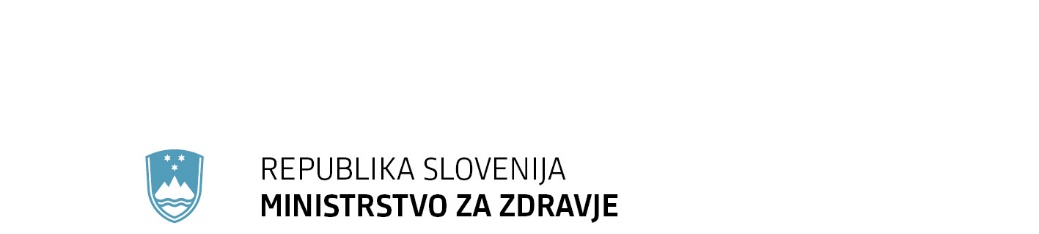 	F: 01 478 60 58 	E: gp.mz@gov.si	www.mz.gov.siNa podlagi drugega odstavka 2. člena Zakona o proizvodnji in prometu s prepovedanimi drogami (Uradni list RS, št. 108/99, 44/00, 2/04 – ZZdrI-A in 47/04 – ZdZPZ) izdaja Vlada Republike Slovenije U R E D B Oo spremembah in dopolnitvah Uredbe o razvrstitvi prepovedanih drogčlen V Uredbi o razvrstitvi prepovedanih drog (Uradni list RS, št. 45/14, 22/16 in 14/17) se besedilo 1. člena spremeni tako, da se glasi: »Ta uredba v skladu z Direktivo (EU) 2017/2103 Evropskega parlamenta in Sveta z dne 15. novembra 2017 o spremembi Okvirnega sklepa Sveta 2004/757/PNZ zaradi vključitve novih psihoaktivnih snovi v opredelitev pojma „prepovedana droga“ in razveljavitvi Sklepa Sveta 2005/387/PNZ (UL L št. 305 z dne 21. 11. 2017, str. 12) določa razvrstitev prepovedanih drog glede na resnost nevarnosti za zdravje ljudi, ki je lahko posledica njihove zlorabe, ter glede na uporabo v skupine I, II in III.«.člen V prilogi v seznamu skupine I se:– v besedilu pod zaporedno številko 7 v stolpcu »Kemijsko ime« spremeni kemijska formula tako, da se glasi: »C12H19NO2S«; – v besedilu pod zaporedno številko 15 v stolpcu »Kemijsko ime« spremeni molekulska masa tako, da se glasi: »329,3«;– za zaporedno številko 171 dodajo nove zaporedne številke od 172 do 260, ki se glasijo:»                                                                                                                                                  «.3. člen Ta uredba začne veljati petnajsti dan po objavi v Uradnem listu Republike Slovenije.Št. 0070-130/2018/                                                                  Vlada Republike SlovenijeLjubljana, dne 3. decembra 2018                                                    Marjan Šarec l.r. EVA 2018-2711-0076                                                                            predsednikŠtevilka: 0070-130/2018/12Številka: 0070-130/2018/12Ljubljana, 3. december 2018Ljubljana, 3. december 2018EVA 2018-2711-0076EVA 2018-2711-0076GENERALNI SEKRETARIAT VLADE REPUBLIKE SLOVENIJEGp.gs@gov.siGENERALNI SEKRETARIAT VLADE REPUBLIKE SLOVENIJEGp.gs@gov.siZADEVA: Uredba o spremembah in dopolnitvah Uredbe o razvrstitvi prepovedanih drog – predlog za obravnavo ZADEVA: Uredba o spremembah in dopolnitvah Uredbe o razvrstitvi prepovedanih drog – predlog za obravnavo ZADEVA: Uredba o spremembah in dopolnitvah Uredbe o razvrstitvi prepovedanih drog – predlog za obravnavo ZADEVA: Uredba o spremembah in dopolnitvah Uredbe o razvrstitvi prepovedanih drog – predlog za obravnavo 1. Predlog sklepov vlade:1. Predlog sklepov vlade:1. Predlog sklepov vlade:1. Predlog sklepov vlade:Na podlagi drugega odstavka 2. člena Zakona o proizvodnji in prometu s prepovedanimi drogami (Uradni list RS, št. 108/99, 44/00, 2/04 – ZZdrI-A in 47/04 – ZdZPZ) je Vlada Republike Slovenije na ... seji dne ... pod točko… sprejela naslednji SKLEPVlada Republike Slovenije je izdala Uredbo o spremembah in dopolnitvah Uredbe o razvrstitvi prepovedanih drog ter jo objavi v Uradnem listu Republike Slovenije.                                                                            Stojan Tramte                            			        GENERALNI SEKRETARPriloga: - predlog Uredbe o spremembah in dopolnitvah Uredbe o razvrstitvi prepovedanih drog.Sklep prejmejo:Ministrstvo za zdravje,Ministrstvo za notranje zadeve, Ministrstvo za finance, Ministrstvo za gospodarstvo, Ministrstvo za pravosodje, Služba Vlade RS za zakonodajo.Na podlagi drugega odstavka 2. člena Zakona o proizvodnji in prometu s prepovedanimi drogami (Uradni list RS, št. 108/99, 44/00, 2/04 – ZZdrI-A in 47/04 – ZdZPZ) je Vlada Republike Slovenije na ... seji dne ... pod točko… sprejela naslednji SKLEPVlada Republike Slovenije je izdala Uredbo o spremembah in dopolnitvah Uredbe o razvrstitvi prepovedanih drog ter jo objavi v Uradnem listu Republike Slovenije.                                                                            Stojan Tramte                            			        GENERALNI SEKRETARPriloga: - predlog Uredbe o spremembah in dopolnitvah Uredbe o razvrstitvi prepovedanih drog.Sklep prejmejo:Ministrstvo za zdravje,Ministrstvo za notranje zadeve, Ministrstvo za finance, Ministrstvo za gospodarstvo, Ministrstvo za pravosodje, Služba Vlade RS za zakonodajo.Na podlagi drugega odstavka 2. člena Zakona o proizvodnji in prometu s prepovedanimi drogami (Uradni list RS, št. 108/99, 44/00, 2/04 – ZZdrI-A in 47/04 – ZdZPZ) je Vlada Republike Slovenije na ... seji dne ... pod točko… sprejela naslednji SKLEPVlada Republike Slovenije je izdala Uredbo o spremembah in dopolnitvah Uredbe o razvrstitvi prepovedanih drog ter jo objavi v Uradnem listu Republike Slovenije.                                                                            Stojan Tramte                            			        GENERALNI SEKRETARPriloga: - predlog Uredbe o spremembah in dopolnitvah Uredbe o razvrstitvi prepovedanih drog.Sklep prejmejo:Ministrstvo za zdravje,Ministrstvo za notranje zadeve, Ministrstvo za finance, Ministrstvo za gospodarstvo, Ministrstvo za pravosodje, Služba Vlade RS za zakonodajo.Na podlagi drugega odstavka 2. člena Zakona o proizvodnji in prometu s prepovedanimi drogami (Uradni list RS, št. 108/99, 44/00, 2/04 – ZZdrI-A in 47/04 – ZdZPZ) je Vlada Republike Slovenije na ... seji dne ... pod točko… sprejela naslednji SKLEPVlada Republike Slovenije je izdala Uredbo o spremembah in dopolnitvah Uredbe o razvrstitvi prepovedanih drog ter jo objavi v Uradnem listu Republike Slovenije.                                                                            Stojan Tramte                            			        GENERALNI SEKRETARPriloga: - predlog Uredbe o spremembah in dopolnitvah Uredbe o razvrstitvi prepovedanih drog.Sklep prejmejo:Ministrstvo za zdravje,Ministrstvo za notranje zadeve, Ministrstvo za finance, Ministrstvo za gospodarstvo, Ministrstvo za pravosodje, Služba Vlade RS za zakonodajo.2. Predlog za obravnavo predloga zakona po nujnem ali skrajšanem postopku v državnem zboru z obrazložitvijo razlogov:2. Predlog za obravnavo predloga zakona po nujnem ali skrajšanem postopku v državnem zboru z obrazložitvijo razlogov:2. Predlog za obravnavo predloga zakona po nujnem ali skrajšanem postopku v državnem zboru z obrazložitvijo razlogov:2. Predlog za obravnavo predloga zakona po nujnem ali skrajšanem postopku v državnem zboru z obrazložitvijo razlogov:////3.a Osebe, odgovorne za strokovno pripravo in usklajenost gradiva:3.a Osebe, odgovorne za strokovno pripravo in usklajenost gradiva:3.a Osebe, odgovorne za strokovno pripravo in usklajenost gradiva:3.a Osebe, odgovorne za strokovno pripravo in usklajenost gradiva:-	Mojca Gobec, generalna direktorica Direktorata za javno zdravje, Ministrstvo za zdravje-	Vesna-Kerstin Petrič, vodja Sektorja za krepitev zdravja ter obvladovanje kroničnih nenalezljivih bolezni in stanj, Ministrstvo za zdravje,-	dr. Jože Hren, sekretar, Ministrstvo za zdravje.-	Mojca Gobec, generalna direktorica Direktorata za javno zdravje, Ministrstvo za zdravje-	Vesna-Kerstin Petrič, vodja Sektorja za krepitev zdravja ter obvladovanje kroničnih nenalezljivih bolezni in stanj, Ministrstvo za zdravje,-	dr. Jože Hren, sekretar, Ministrstvo za zdravje.-	Mojca Gobec, generalna direktorica Direktorata za javno zdravje, Ministrstvo za zdravje-	Vesna-Kerstin Petrič, vodja Sektorja za krepitev zdravja ter obvladovanje kroničnih nenalezljivih bolezni in stanj, Ministrstvo za zdravje,-	dr. Jože Hren, sekretar, Ministrstvo za zdravje.-	Mojca Gobec, generalna direktorica Direktorata za javno zdravje, Ministrstvo za zdravje-	Vesna-Kerstin Petrič, vodja Sektorja za krepitev zdravja ter obvladovanje kroničnih nenalezljivih bolezni in stanj, Ministrstvo za zdravje,-	dr. Jože Hren, sekretar, Ministrstvo za zdravje.3.b Zunanji strokovnjaki, ki so sodelovali pri pripravi dela ali celotnega gradiva:3.b Zunanji strokovnjaki, ki so sodelovali pri pripravi dela ali celotnega gradiva:3.b Zunanji strokovnjaki, ki so sodelovali pri pripravi dela ali celotnega gradiva:3.b Zunanji strokovnjaki, ki so sodelovali pri pripravi dela ali celotnega gradiva:-	Roman Kranvogl, Nacionalni laboratorij za zdravje okolje in hrano,-	dr. Urška Blaznik; Ada Grom Hočevar; Milan Krek, Nacionalni inštitut za javno zdravje.-	Roman Kranvogl, Nacionalni laboratorij za zdravje okolje in hrano,-	dr. Urška Blaznik; Ada Grom Hočevar; Milan Krek, Nacionalni inštitut za javno zdravje.-	Roman Kranvogl, Nacionalni laboratorij za zdravje okolje in hrano,-	dr. Urška Blaznik; Ada Grom Hočevar; Milan Krek, Nacionalni inštitut za javno zdravje.-	Roman Kranvogl, Nacionalni laboratorij za zdravje okolje in hrano,-	dr. Urška Blaznik; Ada Grom Hočevar; Milan Krek, Nacionalni inštitut za javno zdravje.4. Predstavniki vlade, ki bodo sodelovali pri delu državnega zbora:4. Predstavniki vlade, ki bodo sodelovali pri delu državnega zbora:4. Predstavniki vlade, ki bodo sodelovali pri delu državnega zbora:4. Predstavniki vlade, ki bodo sodelovali pri delu državnega zbora:////5. Kratek povzetek gradiva:5. Kratek povzetek gradiva:5. Kratek povzetek gradiva:5. Kratek povzetek gradiva:S predlogom sprememb in dopolnitev Uredbe o razvrstitvi prepovedanih drog (Uradni list RS, št. 45/14, 22/16 in 14/17) se v slovensko zakonodajo prenašajo določbe Direktive (EU) 2017/2103 Evropskega parlamenta in Sveta z dne 15. novembra 2017 o spremembi Okvirnega sklepa Sveta 2004/757/PNZ zaradi vključitve novih psihoaktivnih snovi v opredelitev pojma „prepovedana droga“ in razveljavitvi Sklepa Sveta 2005/387/PNZ (UL L št. 305 z dne 21. 11. 2017, str. 12), ki določa   regulacijo 19 novih psihoaktivnih snovi. Štirinajst od teh snovi je v Republiki Sloveniji že reguliranih. Komisija Organizacije združenih narodov za droge je na letošnjem rednem marčnem zasedanju sprejela sklep o regulaciji 12 novih psihoaktivnih snovi. Polovica od predlaganih snovi je v Republiki Sloveniji že regulirana, preostale se na seznam prepovedanih drog razvrščajo s predlaganimi spremembami in dopolnitvami.Mednarodni odbor za nadzor nad narkotičnimi drogami je pripravil seznam 93 fentanilov, pri katerih niso prepoznali nobene znane legitimne uporabe. 13 fentanilov s tega seznama je v Republiki Sloveniji že reguliranih, preostale se s predlaganimi spremembami in dopolnitvami prav tako razvrščajo na seznam prepovedanih drog. Nekatere snovi iz tega seznama so vključene tudi na seznama navedene direktive  in sklepa Komisije Organizacije združenih narodov  za droge.Na podlagi ocene tveganja za rastlino kratom, ki jo je pripravil Nacionalni inštitut za javno zdravje, se zaradi zdravstvenih tveganj, ki jih prinaša zloraba te rastline, na seznam prepovedanih drog razvršča rastlina kratom in dve aktivni snovi, ki sta v rastlini.S predlogom sprememb in dopolnitev se v skupino I seznama prepovedanih drog razvršča skupaj 89 novih psihoaktivnih snovi. S predlogom sprememb in dopolnitev Uredbe o razvrstitvi prepovedanih drog (Uradni list RS, št. 45/14, 22/16 in 14/17) se v slovensko zakonodajo prenašajo določbe Direktive (EU) 2017/2103 Evropskega parlamenta in Sveta z dne 15. novembra 2017 o spremembi Okvirnega sklepa Sveta 2004/757/PNZ zaradi vključitve novih psihoaktivnih snovi v opredelitev pojma „prepovedana droga“ in razveljavitvi Sklepa Sveta 2005/387/PNZ (UL L št. 305 z dne 21. 11. 2017, str. 12), ki določa   regulacijo 19 novih psihoaktivnih snovi. Štirinajst od teh snovi je v Republiki Sloveniji že reguliranih. Komisija Organizacije združenih narodov za droge je na letošnjem rednem marčnem zasedanju sprejela sklep o regulaciji 12 novih psihoaktivnih snovi. Polovica od predlaganih snovi je v Republiki Sloveniji že regulirana, preostale se na seznam prepovedanih drog razvrščajo s predlaganimi spremembami in dopolnitvami.Mednarodni odbor za nadzor nad narkotičnimi drogami je pripravil seznam 93 fentanilov, pri katerih niso prepoznali nobene znane legitimne uporabe. 13 fentanilov s tega seznama je v Republiki Sloveniji že reguliranih, preostale se s predlaganimi spremembami in dopolnitvami prav tako razvrščajo na seznam prepovedanih drog. Nekatere snovi iz tega seznama so vključene tudi na seznama navedene direktive  in sklepa Komisije Organizacije združenih narodov  za droge.Na podlagi ocene tveganja za rastlino kratom, ki jo je pripravil Nacionalni inštitut za javno zdravje, se zaradi zdravstvenih tveganj, ki jih prinaša zloraba te rastline, na seznam prepovedanih drog razvršča rastlina kratom in dve aktivni snovi, ki sta v rastlini.S predlogom sprememb in dopolnitev se v skupino I seznama prepovedanih drog razvršča skupaj 89 novih psihoaktivnih snovi. S predlogom sprememb in dopolnitev Uredbe o razvrstitvi prepovedanih drog (Uradni list RS, št. 45/14, 22/16 in 14/17) se v slovensko zakonodajo prenašajo določbe Direktive (EU) 2017/2103 Evropskega parlamenta in Sveta z dne 15. novembra 2017 o spremembi Okvirnega sklepa Sveta 2004/757/PNZ zaradi vključitve novih psihoaktivnih snovi v opredelitev pojma „prepovedana droga“ in razveljavitvi Sklepa Sveta 2005/387/PNZ (UL L št. 305 z dne 21. 11. 2017, str. 12), ki določa   regulacijo 19 novih psihoaktivnih snovi. Štirinajst od teh snovi je v Republiki Sloveniji že reguliranih. Komisija Organizacije združenih narodov za droge je na letošnjem rednem marčnem zasedanju sprejela sklep o regulaciji 12 novih psihoaktivnih snovi. Polovica od predlaganih snovi je v Republiki Sloveniji že regulirana, preostale se na seznam prepovedanih drog razvrščajo s predlaganimi spremembami in dopolnitvami.Mednarodni odbor za nadzor nad narkotičnimi drogami je pripravil seznam 93 fentanilov, pri katerih niso prepoznali nobene znane legitimne uporabe. 13 fentanilov s tega seznama je v Republiki Sloveniji že reguliranih, preostale se s predlaganimi spremembami in dopolnitvami prav tako razvrščajo na seznam prepovedanih drog. Nekatere snovi iz tega seznama so vključene tudi na seznama navedene direktive  in sklepa Komisije Organizacije združenih narodov  za droge.Na podlagi ocene tveganja za rastlino kratom, ki jo je pripravil Nacionalni inštitut za javno zdravje, se zaradi zdravstvenih tveganj, ki jih prinaša zloraba te rastline, na seznam prepovedanih drog razvršča rastlina kratom in dve aktivni snovi, ki sta v rastlini.S predlogom sprememb in dopolnitev se v skupino I seznama prepovedanih drog razvršča skupaj 89 novih psihoaktivnih snovi. S predlogom sprememb in dopolnitev Uredbe o razvrstitvi prepovedanih drog (Uradni list RS, št. 45/14, 22/16 in 14/17) se v slovensko zakonodajo prenašajo določbe Direktive (EU) 2017/2103 Evropskega parlamenta in Sveta z dne 15. novembra 2017 o spremembi Okvirnega sklepa Sveta 2004/757/PNZ zaradi vključitve novih psihoaktivnih snovi v opredelitev pojma „prepovedana droga“ in razveljavitvi Sklepa Sveta 2005/387/PNZ (UL L št. 305 z dne 21. 11. 2017, str. 12), ki določa   regulacijo 19 novih psihoaktivnih snovi. Štirinajst od teh snovi je v Republiki Sloveniji že reguliranih. Komisija Organizacije združenih narodov za droge je na letošnjem rednem marčnem zasedanju sprejela sklep o regulaciji 12 novih psihoaktivnih snovi. Polovica od predlaganih snovi je v Republiki Sloveniji že regulirana, preostale se na seznam prepovedanih drog razvrščajo s predlaganimi spremembami in dopolnitvami.Mednarodni odbor za nadzor nad narkotičnimi drogami je pripravil seznam 93 fentanilov, pri katerih niso prepoznali nobene znane legitimne uporabe. 13 fentanilov s tega seznama je v Republiki Sloveniji že reguliranih, preostale se s predlaganimi spremembami in dopolnitvami prav tako razvrščajo na seznam prepovedanih drog. Nekatere snovi iz tega seznama so vključene tudi na seznama navedene direktive  in sklepa Komisije Organizacije združenih narodov  za droge.Na podlagi ocene tveganja za rastlino kratom, ki jo je pripravil Nacionalni inštitut za javno zdravje, se zaradi zdravstvenih tveganj, ki jih prinaša zloraba te rastline, na seznam prepovedanih drog razvršča rastlina kratom in dve aktivni snovi, ki sta v rastlini.S predlogom sprememb in dopolnitev se v skupino I seznama prepovedanih drog razvršča skupaj 89 novih psihoaktivnih snovi. 6. Presoja posledic za:6. Presoja posledic za:6. Presoja posledic za:6. Presoja posledic za:a)javnofinančna sredstva nad 40.000 EUR v tekočem in naslednjih treh letihjavnofinančna sredstva nad 40.000 EUR v tekočem in naslednjih treh letihNEb)usklajenost slovenskega pravnega reda s pravnim redom Evropske unijeusklajenost slovenskega pravnega reda s pravnim redom Evropske unijeDAc)administrativne poslediceadministrativne poslediceNEč)gospodarstvo, zlasti mala in srednja podjetja ter konkurenčnost podjetijgospodarstvo, zlasti mala in srednja podjetja ter konkurenčnost podjetijNEd)okolje, vključno s prostorskimi in varstvenimi vidikiokolje, vključno s prostorskimi in varstvenimi vidikiNEe)socialno področjesocialno področjeNEf)dokumente razvojnega načrtovanja:nacionalne dokumente razvojnega načrtovanjarazvojne politike na ravni programov po strukturi razvojne klasifikacije programskega proračunarazvojne dokumente Evropske unije in mednarodnih organizacijdokumente razvojnega načrtovanja:nacionalne dokumente razvojnega načrtovanjarazvojne politike na ravni programov po strukturi razvojne klasifikacije programskega proračunarazvojne dokumente Evropske unije in mednarodnih organizacijNE7.a Predstavitev ocene finančnih posledic nad 40.000 EUR:/7.a Predstavitev ocene finančnih posledic nad 40.000 EUR:/7.a Predstavitev ocene finančnih posledic nad 40.000 EUR:/7.a Predstavitev ocene finančnih posledic nad 40.000 EUR:/I. Ocena finančnih posledic, ki niso načrtovane v sprejetem proračunuI. Ocena finančnih posledic, ki niso načrtovane v sprejetem proračunuI. Ocena finančnih posledic, ki niso načrtovane v sprejetem proračunuI. Ocena finančnih posledic, ki niso načrtovane v sprejetem proračunuI. Ocena finančnih posledic, ki niso načrtovane v sprejetem proračunuI. Ocena finančnih posledic, ki niso načrtovane v sprejetem proračunuI. Ocena finančnih posledic, ki niso načrtovane v sprejetem proračunuI. Ocena finančnih posledic, ki niso načrtovane v sprejetem proračunuI. Ocena finančnih posledic, ki niso načrtovane v sprejetem proračunuTekoče leto (t)Tekoče leto (t)t + 1t + 2t + 2t + 2t + 3Predvideno povečanje (+) ali zmanjšanje (–) prihodkov državnega proračuna Predvideno povečanje (+) ali zmanjšanje (–) prihodkov državnega proračuna Predvideno povečanje (+) ali zmanjšanje (–) prihodkov občinskih proračunov Predvideno povečanje (+) ali zmanjšanje (–) prihodkov občinskih proračunov Predvideno povečanje (+) ali zmanjšanje (–) odhodkov državnega proračuna Predvideno povečanje (+) ali zmanjšanje (–) odhodkov državnega proračuna Predvideno povečanje (+) ali zmanjšanje (–) odhodkov občinskih proračunovPredvideno povečanje (+) ali zmanjšanje (–) odhodkov občinskih proračunovPredvideno povečanje (+) ali zmanjšanje (–) obveznosti za druga javnofinančna sredstvaPredvideno povečanje (+) ali zmanjšanje (–) obveznosti za druga javnofinančna sredstvaII. Finančne posledice za državni proračunII. Finančne posledice za državni proračunII. Finančne posledice za državni proračunII. Finančne posledice za državni proračunII. Finančne posledice za državni proračunII. Finančne posledice za državni proračunII. Finančne posledice za državni proračunII. Finančne posledice za državni proračunII. Finančne posledice za državni proračunII.a Pravice porabe za izvedbo predlaganih rešitev so zagotovljene:II.a Pravice porabe za izvedbo predlaganih rešitev so zagotovljene:II.a Pravice porabe za izvedbo predlaganih rešitev so zagotovljene:II.a Pravice porabe za izvedbo predlaganih rešitev so zagotovljene:II.a Pravice porabe za izvedbo predlaganih rešitev so zagotovljene:II.a Pravice porabe za izvedbo predlaganih rešitev so zagotovljene:II.a Pravice porabe za izvedbo predlaganih rešitev so zagotovljene:II.a Pravice porabe za izvedbo predlaganih rešitev so zagotovljene:II.a Pravice porabe za izvedbo predlaganih rešitev so zagotovljene:Ime proračunskega uporabnika Šifra in naziv ukrepa, projektaŠifra in naziv ukrepa, projektaŠifra in naziv proračunske postavkeŠifra in naziv proračunske postavkeZnesek za tekoče leto (t)Znesek za tekoče leto (t)Znesek za tekoče leto (t)Znesek za t + 1SKUPAJSKUPAJSKUPAJSKUPAJSKUPAJII.b Manjkajoče pravice porabe bodo zagotovljene s prerazporeditvijo:II.b Manjkajoče pravice porabe bodo zagotovljene s prerazporeditvijo:II.b Manjkajoče pravice porabe bodo zagotovljene s prerazporeditvijo:II.b Manjkajoče pravice porabe bodo zagotovljene s prerazporeditvijo:II.b Manjkajoče pravice porabe bodo zagotovljene s prerazporeditvijo:II.b Manjkajoče pravice porabe bodo zagotovljene s prerazporeditvijo:II.b Manjkajoče pravice porabe bodo zagotovljene s prerazporeditvijo:II.b Manjkajoče pravice porabe bodo zagotovljene s prerazporeditvijo:II.b Manjkajoče pravice porabe bodo zagotovljene s prerazporeditvijo:Ime proračunskega uporabnika Šifra in naziv ukrepa, projektaŠifra in naziv ukrepa, projektaŠifra in naziv proračunske postavke Šifra in naziv proračunske postavke Znesek za tekoče leto (t)Znesek za tekoče leto (t)Znesek za tekoče leto (t)Znesek za t + 1 SKUPAJSKUPAJSKUPAJSKUPAJSKUPAJII.c Načrtovana nadomestitev zmanjšanih prihodkov in povečanih odhodkov proračuna:II.c Načrtovana nadomestitev zmanjšanih prihodkov in povečanih odhodkov proračuna:II.c Načrtovana nadomestitev zmanjšanih prihodkov in povečanih odhodkov proračuna:II.c Načrtovana nadomestitev zmanjšanih prihodkov in povečanih odhodkov proračuna:II.c Načrtovana nadomestitev zmanjšanih prihodkov in povečanih odhodkov proračuna:II.c Načrtovana nadomestitev zmanjšanih prihodkov in povečanih odhodkov proračuna:II.c Načrtovana nadomestitev zmanjšanih prihodkov in povečanih odhodkov proračuna:II.c Načrtovana nadomestitev zmanjšanih prihodkov in povečanih odhodkov proračuna:II.c Načrtovana nadomestitev zmanjšanih prihodkov in povečanih odhodkov proračuna:Novi prihodkiNovi prihodkiNovi prihodkiZnesek za tekoče leto (t)Znesek za tekoče leto (t)Znesek za tekoče leto (t)Znesek za t + 1Znesek za t + 1Znesek za t + 1SKUPAJSKUPAJSKUPAJOBRAZLOŽITEV:Ocena finančnih posledic, ki niso načrtovane v sprejetem proračunu/Finančne posledice za državni proračun/II.a Pravice porabe za izvedbo predlaganih rešitev so zagotovljene:/II.b Manjkajoče pravice porabe bodo zagotovljene s prerazporeditvijo:/II.c Načrtovana nadomestitev zmanjšanih prihodkov in povečanih odhodkov proračuna:        /OBRAZLOŽITEV:Ocena finančnih posledic, ki niso načrtovane v sprejetem proračunu/Finančne posledice za državni proračun/II.a Pravice porabe za izvedbo predlaganih rešitev so zagotovljene:/II.b Manjkajoče pravice porabe bodo zagotovljene s prerazporeditvijo:/II.c Načrtovana nadomestitev zmanjšanih prihodkov in povečanih odhodkov proračuna:        /OBRAZLOŽITEV:Ocena finančnih posledic, ki niso načrtovane v sprejetem proračunu/Finančne posledice za državni proračun/II.a Pravice porabe za izvedbo predlaganih rešitev so zagotovljene:/II.b Manjkajoče pravice porabe bodo zagotovljene s prerazporeditvijo:/II.c Načrtovana nadomestitev zmanjšanih prihodkov in povečanih odhodkov proračuna:        /OBRAZLOŽITEV:Ocena finančnih posledic, ki niso načrtovane v sprejetem proračunu/Finančne posledice za državni proračun/II.a Pravice porabe za izvedbo predlaganih rešitev so zagotovljene:/II.b Manjkajoče pravice porabe bodo zagotovljene s prerazporeditvijo:/II.c Načrtovana nadomestitev zmanjšanih prihodkov in povečanih odhodkov proračuna:        /OBRAZLOŽITEV:Ocena finančnih posledic, ki niso načrtovane v sprejetem proračunu/Finančne posledice za državni proračun/II.a Pravice porabe za izvedbo predlaganih rešitev so zagotovljene:/II.b Manjkajoče pravice porabe bodo zagotovljene s prerazporeditvijo:/II.c Načrtovana nadomestitev zmanjšanih prihodkov in povečanih odhodkov proračuna:        /OBRAZLOŽITEV:Ocena finančnih posledic, ki niso načrtovane v sprejetem proračunu/Finančne posledice za državni proračun/II.a Pravice porabe za izvedbo predlaganih rešitev so zagotovljene:/II.b Manjkajoče pravice porabe bodo zagotovljene s prerazporeditvijo:/II.c Načrtovana nadomestitev zmanjšanih prihodkov in povečanih odhodkov proračuna:        /OBRAZLOŽITEV:Ocena finančnih posledic, ki niso načrtovane v sprejetem proračunu/Finančne posledice za državni proračun/II.a Pravice porabe za izvedbo predlaganih rešitev so zagotovljene:/II.b Manjkajoče pravice porabe bodo zagotovljene s prerazporeditvijo:/II.c Načrtovana nadomestitev zmanjšanih prihodkov in povečanih odhodkov proračuna:        /OBRAZLOŽITEV:Ocena finančnih posledic, ki niso načrtovane v sprejetem proračunu/Finančne posledice za državni proračun/II.a Pravice porabe za izvedbo predlaganih rešitev so zagotovljene:/II.b Manjkajoče pravice porabe bodo zagotovljene s prerazporeditvijo:/II.c Načrtovana nadomestitev zmanjšanih prihodkov in povečanih odhodkov proračuna:        /OBRAZLOŽITEV:Ocena finančnih posledic, ki niso načrtovane v sprejetem proračunu/Finančne posledice za državni proračun/II.a Pravice porabe za izvedbo predlaganih rešitev so zagotovljene:/II.b Manjkajoče pravice porabe bodo zagotovljene s prerazporeditvijo:/II.c Načrtovana nadomestitev zmanjšanih prihodkov in povečanih odhodkov proračuna:        /7.b Predstavitev ocene finančnih posledic pod 40.000 EUR:Neposrednih posledic za državni proračun zaradi sprejetja sprememb in dopolnitev Uredbe o razvrstitvi prepovedanih drog ni. Z njimi se pod nadzor razvrščajo snovi, ki so ob zlorabi lahko nevarne za ljudi. 7.b Predstavitev ocene finančnih posledic pod 40.000 EUR:Neposrednih posledic za državni proračun zaradi sprejetja sprememb in dopolnitev Uredbe o razvrstitvi prepovedanih drog ni. Z njimi se pod nadzor razvrščajo snovi, ki so ob zlorabi lahko nevarne za ljudi. 7.b Predstavitev ocene finančnih posledic pod 40.000 EUR:Neposrednih posledic za državni proračun zaradi sprejetja sprememb in dopolnitev Uredbe o razvrstitvi prepovedanih drog ni. Z njimi se pod nadzor razvrščajo snovi, ki so ob zlorabi lahko nevarne za ljudi. 7.b Predstavitev ocene finančnih posledic pod 40.000 EUR:Neposrednih posledic za državni proračun zaradi sprejetja sprememb in dopolnitev Uredbe o razvrstitvi prepovedanih drog ni. Z njimi se pod nadzor razvrščajo snovi, ki so ob zlorabi lahko nevarne za ljudi. 7.b Predstavitev ocene finančnih posledic pod 40.000 EUR:Neposrednih posledic za državni proračun zaradi sprejetja sprememb in dopolnitev Uredbe o razvrstitvi prepovedanih drog ni. Z njimi se pod nadzor razvrščajo snovi, ki so ob zlorabi lahko nevarne za ljudi. 7.b Predstavitev ocene finančnih posledic pod 40.000 EUR:Neposrednih posledic za državni proračun zaradi sprejetja sprememb in dopolnitev Uredbe o razvrstitvi prepovedanih drog ni. Z njimi se pod nadzor razvrščajo snovi, ki so ob zlorabi lahko nevarne za ljudi. 7.b Predstavitev ocene finančnih posledic pod 40.000 EUR:Neposrednih posledic za državni proračun zaradi sprejetja sprememb in dopolnitev Uredbe o razvrstitvi prepovedanih drog ni. Z njimi se pod nadzor razvrščajo snovi, ki so ob zlorabi lahko nevarne za ljudi. 7.b Predstavitev ocene finančnih posledic pod 40.000 EUR:Neposrednih posledic za državni proračun zaradi sprejetja sprememb in dopolnitev Uredbe o razvrstitvi prepovedanih drog ni. Z njimi se pod nadzor razvrščajo snovi, ki so ob zlorabi lahko nevarne za ljudi. 7.b Predstavitev ocene finančnih posledic pod 40.000 EUR:Neposrednih posledic za državni proračun zaradi sprejetja sprememb in dopolnitev Uredbe o razvrstitvi prepovedanih drog ni. Z njimi se pod nadzor razvrščajo snovi, ki so ob zlorabi lahko nevarne za ljudi. 8. Predstavitev sodelovanja z združenji občin:8. Predstavitev sodelovanja z združenji občin:8. Predstavitev sodelovanja z združenji občin:8. Predstavitev sodelovanja z združenji občin:8. Predstavitev sodelovanja z združenji občin:8. Predstavitev sodelovanja z združenji občin:8. Predstavitev sodelovanja z združenji občin:8. Predstavitev sodelovanja z združenji občin:8. Predstavitev sodelovanja z združenji občin:Vsebina predloženega gradiva (predpisa) vpliva na:pristojnosti občin,delovanje občin,financiranje občin.Vsebina predloženega gradiva (predpisa) vpliva na:pristojnosti občin,delovanje občin,financiranje občin.Vsebina predloženega gradiva (predpisa) vpliva na:pristojnosti občin,delovanje občin,financiranje občin.Vsebina predloženega gradiva (predpisa) vpliva na:pristojnosti občin,delovanje občin,financiranje občin.Vsebina predloženega gradiva (predpisa) vpliva na:pristojnosti občin,delovanje občin,financiranje občin.Vsebina predloženega gradiva (predpisa) vpliva na:pristojnosti občin,delovanje občin,financiranje občin.Vsebina predloženega gradiva (predpisa) vpliva na:pristojnosti občin,delovanje občin,financiranje občin.NENEGradivo (predpis) je bilo poslano v mnenje: Skupnosti občin Slovenije SOS: NEZdruženju občin Slovenije ZOS: NEZdruženju mestnih občin Slovenije ZMOS: NEPredlogi in pripombe združenj so bili upoštevani:v celoti,večinoma,delno,niso bili upoštevani.Bistveni predlogi in pripombe, ki niso bili upoštevani.Gradivo (predpis) je bilo poslano v mnenje: Skupnosti občin Slovenije SOS: NEZdruženju občin Slovenije ZOS: NEZdruženju mestnih občin Slovenije ZMOS: NEPredlogi in pripombe združenj so bili upoštevani:v celoti,večinoma,delno,niso bili upoštevani.Bistveni predlogi in pripombe, ki niso bili upoštevani.Gradivo (predpis) je bilo poslano v mnenje: Skupnosti občin Slovenije SOS: NEZdruženju občin Slovenije ZOS: NEZdruženju mestnih občin Slovenije ZMOS: NEPredlogi in pripombe združenj so bili upoštevani:v celoti,večinoma,delno,niso bili upoštevani.Bistveni predlogi in pripombe, ki niso bili upoštevani.Gradivo (predpis) je bilo poslano v mnenje: Skupnosti občin Slovenije SOS: NEZdruženju občin Slovenije ZOS: NEZdruženju mestnih občin Slovenije ZMOS: NEPredlogi in pripombe združenj so bili upoštevani:v celoti,večinoma,delno,niso bili upoštevani.Bistveni predlogi in pripombe, ki niso bili upoštevani.Gradivo (predpis) je bilo poslano v mnenje: Skupnosti občin Slovenije SOS: NEZdruženju občin Slovenije ZOS: NEZdruženju mestnih občin Slovenije ZMOS: NEPredlogi in pripombe združenj so bili upoštevani:v celoti,večinoma,delno,niso bili upoštevani.Bistveni predlogi in pripombe, ki niso bili upoštevani.Gradivo (predpis) je bilo poslano v mnenje: Skupnosti občin Slovenije SOS: NEZdruženju občin Slovenije ZOS: NEZdruženju mestnih občin Slovenije ZMOS: NEPredlogi in pripombe združenj so bili upoštevani:v celoti,večinoma,delno,niso bili upoštevani.Bistveni predlogi in pripombe, ki niso bili upoštevani.Gradivo (predpis) je bilo poslano v mnenje: Skupnosti občin Slovenije SOS: NEZdruženju občin Slovenije ZOS: NEZdruženju mestnih občin Slovenije ZMOS: NEPredlogi in pripombe združenj so bili upoštevani:v celoti,večinoma,delno,niso bili upoštevani.Bistveni predlogi in pripombe, ki niso bili upoštevani.Gradivo (predpis) je bilo poslano v mnenje: Skupnosti občin Slovenije SOS: NEZdruženju občin Slovenije ZOS: NEZdruženju mestnih občin Slovenije ZMOS: NEPredlogi in pripombe združenj so bili upoštevani:v celoti,večinoma,delno,niso bili upoštevani.Bistveni predlogi in pripombe, ki niso bili upoštevani.Gradivo (predpis) je bilo poslano v mnenje: Skupnosti občin Slovenije SOS: NEZdruženju občin Slovenije ZOS: NEZdruženju mestnih občin Slovenije ZMOS: NEPredlogi in pripombe združenj so bili upoštevani:v celoti,večinoma,delno,niso bili upoštevani.Bistveni predlogi in pripombe, ki niso bili upoštevani.9. Predstavitev sodelovanja javnosti:9. Predstavitev sodelovanja javnosti:9. Predstavitev sodelovanja javnosti:9. Predstavitev sodelovanja javnosti:9. Predstavitev sodelovanja javnosti:9. Predstavitev sodelovanja javnosti:9. Predstavitev sodelovanja javnosti:9. Predstavitev sodelovanja javnosti:9. Predstavitev sodelovanja javnosti:Gradivo je bilo predhodno objavljeno na spletni strani predlagatelja:Gradivo je bilo predhodno objavljeno na spletni strani predlagatelja:Gradivo je bilo predhodno objavljeno na spletni strani predlagatelja:Gradivo je bilo predhodno objavljeno na spletni strani predlagatelja:Gradivo je bilo predhodno objavljeno na spletni strani predlagatelja:Gradivo je bilo predhodno objavljeno na spletni strani predlagatelja:Gradivo je bilo predhodno objavljeno na spletni strani predlagatelja:DADA(Če je odgovor NE, navedite, zakaj ni bilo objavljeno.)(Če je odgovor NE, navedite, zakaj ni bilo objavljeno.)(Če je odgovor NE, navedite, zakaj ni bilo objavljeno.)(Če je odgovor NE, navedite, zakaj ni bilo objavljeno.)(Če je odgovor NE, navedite, zakaj ni bilo objavljeno.)(Če je odgovor NE, navedite, zakaj ni bilo objavljeno.)(Če je odgovor NE, navedite, zakaj ni bilo objavljeno.)(Če je odgovor NE, navedite, zakaj ni bilo objavljeno.)(Če je odgovor NE, navedite, zakaj ni bilo objavljeno.)(Če je odgovor DA, navedite:Datum objave: ………V razpravo so bili vključeni: nevladne organizacije, predstavniki zainteresirane javnosti,predstavniki strokovne javnosti..Mnenja, predlogi in pripombe z navedbo predlagateljev (imen in priimkov fizičnih oseb, ki niso poslovni subjekti, ne navajajte):Upoštevani so bili:v celoti,večinoma,delno,niso bili upoštevani.Bistvena mnenja, predlogi in pripombe, ki niso bili upoštevani, ter razlogi za neupoštevanje:Poročilo je bilo dano ……………..Javnost je bila vključena v pripravo gradiva v skladu z Zakonom o …, kar je navedeno v predlogu predpisa.)(Če je odgovor DA, navedite:Datum objave: ………V razpravo so bili vključeni: nevladne organizacije, predstavniki zainteresirane javnosti,predstavniki strokovne javnosti..Mnenja, predlogi in pripombe z navedbo predlagateljev (imen in priimkov fizičnih oseb, ki niso poslovni subjekti, ne navajajte):Upoštevani so bili:v celoti,večinoma,delno,niso bili upoštevani.Bistvena mnenja, predlogi in pripombe, ki niso bili upoštevani, ter razlogi za neupoštevanje:Poročilo je bilo dano ……………..Javnost je bila vključena v pripravo gradiva v skladu z Zakonom o …, kar je navedeno v predlogu predpisa.)(Če je odgovor DA, navedite:Datum objave: ………V razpravo so bili vključeni: nevladne organizacije, predstavniki zainteresirane javnosti,predstavniki strokovne javnosti..Mnenja, predlogi in pripombe z navedbo predlagateljev (imen in priimkov fizičnih oseb, ki niso poslovni subjekti, ne navajajte):Upoštevani so bili:v celoti,večinoma,delno,niso bili upoštevani.Bistvena mnenja, predlogi in pripombe, ki niso bili upoštevani, ter razlogi za neupoštevanje:Poročilo je bilo dano ……………..Javnost je bila vključena v pripravo gradiva v skladu z Zakonom o …, kar je navedeno v predlogu predpisa.)(Če je odgovor DA, navedite:Datum objave: ………V razpravo so bili vključeni: nevladne organizacije, predstavniki zainteresirane javnosti,predstavniki strokovne javnosti..Mnenja, predlogi in pripombe z navedbo predlagateljev (imen in priimkov fizičnih oseb, ki niso poslovni subjekti, ne navajajte):Upoštevani so bili:v celoti,večinoma,delno,niso bili upoštevani.Bistvena mnenja, predlogi in pripombe, ki niso bili upoštevani, ter razlogi za neupoštevanje:Poročilo je bilo dano ……………..Javnost je bila vključena v pripravo gradiva v skladu z Zakonom o …, kar je navedeno v predlogu predpisa.)(Če je odgovor DA, navedite:Datum objave: ………V razpravo so bili vključeni: nevladne organizacije, predstavniki zainteresirane javnosti,predstavniki strokovne javnosti..Mnenja, predlogi in pripombe z navedbo predlagateljev (imen in priimkov fizičnih oseb, ki niso poslovni subjekti, ne navajajte):Upoštevani so bili:v celoti,večinoma,delno,niso bili upoštevani.Bistvena mnenja, predlogi in pripombe, ki niso bili upoštevani, ter razlogi za neupoštevanje:Poročilo je bilo dano ……………..Javnost je bila vključena v pripravo gradiva v skladu z Zakonom o …, kar je navedeno v predlogu predpisa.)(Če je odgovor DA, navedite:Datum objave: ………V razpravo so bili vključeni: nevladne organizacije, predstavniki zainteresirane javnosti,predstavniki strokovne javnosti..Mnenja, predlogi in pripombe z navedbo predlagateljev (imen in priimkov fizičnih oseb, ki niso poslovni subjekti, ne navajajte):Upoštevani so bili:v celoti,večinoma,delno,niso bili upoštevani.Bistvena mnenja, predlogi in pripombe, ki niso bili upoštevani, ter razlogi za neupoštevanje:Poročilo je bilo dano ……………..Javnost je bila vključena v pripravo gradiva v skladu z Zakonom o …, kar je navedeno v predlogu predpisa.)(Če je odgovor DA, navedite:Datum objave: ………V razpravo so bili vključeni: nevladne organizacije, predstavniki zainteresirane javnosti,predstavniki strokovne javnosti..Mnenja, predlogi in pripombe z navedbo predlagateljev (imen in priimkov fizičnih oseb, ki niso poslovni subjekti, ne navajajte):Upoštevani so bili:v celoti,večinoma,delno,niso bili upoštevani.Bistvena mnenja, predlogi in pripombe, ki niso bili upoštevani, ter razlogi za neupoštevanje:Poročilo je bilo dano ……………..Javnost je bila vključena v pripravo gradiva v skladu z Zakonom o …, kar je navedeno v predlogu predpisa.)(Če je odgovor DA, navedite:Datum objave: ………V razpravo so bili vključeni: nevladne organizacije, predstavniki zainteresirane javnosti,predstavniki strokovne javnosti..Mnenja, predlogi in pripombe z navedbo predlagateljev (imen in priimkov fizičnih oseb, ki niso poslovni subjekti, ne navajajte):Upoštevani so bili:v celoti,večinoma,delno,niso bili upoštevani.Bistvena mnenja, predlogi in pripombe, ki niso bili upoštevani, ter razlogi za neupoštevanje:Poročilo je bilo dano ……………..Javnost je bila vključena v pripravo gradiva v skladu z Zakonom o …, kar je navedeno v predlogu predpisa.)(Če je odgovor DA, navedite:Datum objave: ………V razpravo so bili vključeni: nevladne organizacije, predstavniki zainteresirane javnosti,predstavniki strokovne javnosti..Mnenja, predlogi in pripombe z navedbo predlagateljev (imen in priimkov fizičnih oseb, ki niso poslovni subjekti, ne navajajte):Upoštevani so bili:v celoti,večinoma,delno,niso bili upoštevani.Bistvena mnenja, predlogi in pripombe, ki niso bili upoštevani, ter razlogi za neupoštevanje:Poročilo je bilo dano ……………..Javnost je bila vključena v pripravo gradiva v skladu z Zakonom o …, kar je navedeno v predlogu predpisa.)10. Pri pripravi gradiva so bile upoštevane zahteve iz Resolucije o normativni dejavnosti:10. Pri pripravi gradiva so bile upoštevane zahteve iz Resolucije o normativni dejavnosti:10. Pri pripravi gradiva so bile upoštevane zahteve iz Resolucije o normativni dejavnosti:10. Pri pripravi gradiva so bile upoštevane zahteve iz Resolucije o normativni dejavnosti:10. Pri pripravi gradiva so bile upoštevane zahteve iz Resolucije o normativni dejavnosti:10. Pri pripravi gradiva so bile upoštevane zahteve iz Resolucije o normativni dejavnosti:10. Pri pripravi gradiva so bile upoštevane zahteve iz Resolucije o normativni dejavnosti:DADA11. Gradivo je uvrščeno v delovni program vlade:11. Gradivo je uvrščeno v delovni program vlade:11. Gradivo je uvrščeno v delovni program vlade:11. Gradivo je uvrščeno v delovni program vlade:11. Gradivo je uvrščeno v delovni program vlade:11. Gradivo je uvrščeno v delovni program vlade:11. Gradivo je uvrščeno v delovni program vlade:NENE                                                                                                      Samo Fakin                                            MINISTER                                                                                                      Samo Fakin                                            MINISTER                                                                                                      Samo Fakin                                            MINISTER                                                                                                      Samo Fakin                                            MINISTER                                                                                                      Samo Fakin                                            MINISTER                                                                                                      Samo Fakin                                            MINISTER                                                                                                      Samo Fakin                                            MINISTER                                                                                                      Samo Fakin                                            MINISTER                                                                                                      Samo Fakin                                            MINISTERZap. št.Prepovedana drogaKemijsko imeKemijska formulaMolekulska masaKarfentanilMetil 1-(2-feniletil)-4-[fenil(propanoil)amino]piperidin-4-karboksilatC24H30N2O3394,55F-MDMB-PINACA (5F-ADB)Metil-S-2-[1-(5-fluoropentil)-1H-indazol-3-karboksamido]-3,3-dimetilbutanoatC20H28FN3O3377,5AB-PINACAN-[(2S)-1-amino-3-metil-1-oksobutan-2-il]-1-pentil-1H-indazol-3-karboksamidC18H26N4O2330,4CUMYL-4CN-BINACA1-(4-cianobutil)-N-(1-metil-1-feniletil)-1H-indazol-3-karboksamidC22H24N4O360,52,5-dimetoksi-4-jodofenetilamin (DOI)4-jodo-2,5-dimetoksi-α-metil-benzenetanaminC11H16INO2321,2XLR-11[1-(5-fluoropentil)-1H-indol-3-il](2,2,3,3- tetrametilciklopropil) metanonC21H28FNO329.52,2'-DifluorofentanilN-(1-(2-fluorofenetil)piperidin-4-il)-N-(2-fluorofenil) propionamidC22H26F2N2O372,52-Fluoro butirfentanilN-(2-fluorofenil)-N-(1-fenetilpiperidin-4-il) butiramidC23H29FN2O368,52-Fluorofentanil (2-FF, o-FF)N-(2-fluorofenil)-N-(1-fenetilpiperidin-4-il) propionamidC22H27FN2O354,52-Furaniletil fentanilN-[1-[2-(2-furanil)etil]-4-piperidinil]-N-fenil-propanamidC20H26N2O2326,42-Izopropilfuranil fentanil (2-izopropil Fu-F)N-(2-izopropilfenil)-N-(1-fenetilpiperidin-4-il)furan-2-karboksamidC27H32N2O2416,62-Metoksi furanil fentanil (2-Meo-FuF)N-(2-metoksifenil)-N-[1-(2-feniletil)-4-piperidinil]-2-furankarboksamidC25H28N2O3404,52-Metil furanil fentanil (2-metil FuF)N-(1-fenetilpiperidin-4-il)-N-(o-tolil)furan-2-karboksamidC25H28N2O2 388,53-Alil fentanilN-fenil-N-[1-(2-feniletil)-3-(prop-2-en-1-il)piperidin-4-il]propanamidC25H32N2O376,53-Fluoro butirilfentanil (3-FBF)N-(3-fluorofenil)-N-(1-fenetilpiperidin-4-il) butiramidC23H29FN2O368,53-FluorofentanilN-(3-fluorofenil)-N-[1-(2-feniletil)piperidin-4-il] propanamidC22H27FN2O354,5 3-Furanil fentanilN-fenil-N-[1-(2-feniletil)piperidin-4-il]furan-3-karboksamidC24H26N2O2374,53-Metilbutiril fentanil (3-MBF)N-(3-metil-1-(2-feniletil)piperidin-4-il)-N-fenilbutanamidC24H32N2O364,53-Fenilpropanoil fentanilN-fenil-N-[1-(2-feniletil)-4-piperidinil]-benzenpropanamidC28H32N2O412,64'-Metil acetilfentanilN-[1-[2-(4-metilfenil)etil]-4-piperidinil]-N-fenil-acetamidC22H28N2O336,54-Kloro furanil fentanilN-(4-klorofenil)-N-(1-fenetilpiperidin-4-il)furan-2-karboksamidC24H25ClN2O2408,94-Fluoro butirilfentanil (4-FBF)N-(4-fluorofenil)-N-(1-fenetilpiperidin-4-il) butiramidC23H29FN2O368,54-Fluoro-izobutirilfentanil (4-FIBF)N-(4-fluorofenil)-N-(1-fenetilpiperidin-4-il)izobutiramidC23H29FN2O368,54'-Metoksi fentanilN-(4-metoksifenil)-N-(1-fenetil-4-piperidinil)propanamideC23H30N2O2366,54''-Metoksi fentanilN-[1-[2-(4-metoksifenil)etil]piperidin-4-il]-N-fenilpropanamidC23H30N2O2366,54-Metoksibutirilfentanil (4-MeO-BF)N-(4-metoksifenil)-N-(1-fenetilpiperidin-4-il)butiramidC24H32N2O2380,54-MetoksifuranilfentanilN-(4-metoksifenil)-N-(1-fenetilpiperidin-4-il)furan-2-karboksamidC25H28N2O3404,54-MetoksimetilfentanilN-[4-(metoksimetil)-1-(2-feniletil)piperidin-4-il]-N-fenilpropanamidC24H32N2O2380,54-FenilfentanilN-fenil-N-[4-fenil-1-(2-feniletil)piperidin-4-il]propanamidC28H32N2O412,6Acetil karfentanilMetil 4-[acetil(fenil)amino]-1-(2-feniletil)piperidin-4-karboksilatC23H28N2O3380,5Acetilfentanil (AF)N-fenil-N-[1-(2-feniletil)piperidin-4-il]acetamidC21H26N2O322,AcetilnorfentanilN-fenil-N-(piperidin-4-il)acetamidC13H18N2O218,3alfa-Metilbutiril fentanilN-[1-(1-metil-2-feniletil)-4-piperidinil]-N-fenil-butanamidC24H32N2O364,5Benzodioksol fentanil (BZD-F)N-(1-fenetilpiperidin-4-il)-N-fenilbenzo[d][1,3]dioksol-5-karboksamidC27H28N2O3428,5Benzoil fentanilN-(1-fenetilpiperidin-4-il)-N-fenilbenzamidC26H28N2O384,5Benzoilbenzil fentanilN-(1-benzilpiperidin-4-il)-N-fenilbenzamidC25H26N2O370,5Benzilfentanil (R-4129)N-fenil-N-[1-(fenilmetil)-4-piperidinil]-propanamidC21H26N2O322,5 Benzilfuranil fentanilN-(1-benzil-4-piperidil)-N-fenil-furan-2-karboksamidC23H24N2O2360,5beta-hidroksi-3-metilfentanil (Ohmefentanil)N-[1-(2-hidroksi-2-fenetil)-3-metilpiperidin-4-il]-N-fenilpropanamidC23H30N2O2366,5beta-metilfentanilN-fenil-N-[1-(2-fenilpropil)-4-piperidinil]-propanamidC23H30N2O350,5Brifentanil (A-3331)Acetamid, N-(1-(2-(4-etil-4,5-dihidro-5-okso-1H-tetrazol-1-il)etil)-3-metil-4-piperidinil)-N-(2-fluorofenil)-2-metoksi-, cis-; rel-N-{(3R,4S)-1-[2-(4-etil-5-okso-4,5-dihidro-1H-tetrazol-1-il)etil]-3-metilpiperidin-4-il}-N-(2-fluorofenil)-2-
metoksiacetamidC20H29FN6O3420,5Butirfentanil (BF)N-(1-fenetilpiperidin-4-il)-N-fenilbutiramidC23H30N2O350,5Butiril norfentanilN-fenil-N-4-piperidinil-butanamidC15H22N2O246,4Butiril-F-fentanil N-benzil analogN-(1-benzilpiperidin-4-il)-N-(4-fluorofenil)butiramidC22H27FN2O354,5Krotonil fentanil(2E)-N-fenil-N-[1-(2-feniletil)-4-piperidinil]-2-butenamidC23H28N2O348,5Cikloheksil fentanilN-(1-fenetilpiperidin-4-il)-N-fenilcikloheksankarboksamidC26H34N2O390,6Ciklopentil fentanil (CP-F)N-(1-fenetilpiperidin-4-il)-N-fenilciklopentankarboksamidC25H32N2O376,5Ciklopropil fentanilN-(1-fenetilpiperidin-4-il)-N-fenilciklopropankarboksamidC23H28N2O348,5Despropionil-2-fluorofentanil (2F-ANPP)N-(2-fluorofenil)-1-fenetilpiperidin-4-aminC19H23FN2298,4Despropionil 3-metilfentanilN-(3-metilfenil)-1-(2-feniletil)piperidin-4-aminC20H26N2294,4Despropionil orto-metilfentanilN-(2-metilfenil)-1-(2-feniletil)piperidin-4-aminC20H26N2294,4Fentanil 4-N-propil analogN-(1-propil-4-piperidinil)-N-fenilpropanamidC17H26N2O274,4Fentanil izotiocianatN-{1-[2-(4-izotiocianatofenil)etil]piperidin-4-il}-N-fenilpropanamidC23H27N3OS393,5meta-metil AcetilfentanilN-(3-metilfenil)-N-[1-(2-feniletil)-4-piperidinil]-acetamidC22H28N2O336,5meta-Metilfentanil (3-MF)N-[3-metil-1-(2-feniletil)piperidin-4-il]-N-fenilpropanamidC23H30N2O350,5Fentanil N-oksidN-[1-oksid-1-(2-feniletil)piperidin-4-il]-N-fenilpropanamidC22H28N2O2352,5orto-metil AcetilfentanilN-(2-metilfenil)-N-(1-fenetilpiperidin-4-il)acetamidC22H28N2O 336,5Fentanil propil acetil analogN-fenil-N-[1-(3-fenilpropil)piperidin-4-il]acetamidC22H28N2O336,5Fentanil propil analogN-fenil-N-[1-(3-fenilpropil)piperidin-4-il]propanamidC23H30N2O350,5Furanil norfentanilN-fenil-N-4-piperidinil-2-furankarboksamidC16H18N2O2270,3Izobutiril fentanil2-metil-N-fenil-N-[1-(2-feniletil)piperidin-4-il] propanamidC23H30N2O 350,5Izobutiril-F-fentanil N-benzil analog2-metil-N-(1-benzilpiperidin-4-il)-N-(4-fluorofenil)izobutiramidC22H27FN2O354,5LofentanilMetil (3R,4S)-3-metil-1-(2-feniletil)-4-[N-propanoilanilino]piperidin-4-karboksilatC25H32N2O3408,5Metoksiacetil fentanil2-metoksi-N-fenil-N-[1-(2-feniletil)-4-piperidinil]-acetamidC22H28N2O2352,5MirfentanilN-[1-(2-feniletil)piperidin-4-il]-N-pirazin-2-il-2-furankarboksamidC22H24N4O2376,5N-etil karfentanilMetil 1-etil-4-[N-propanoilanilino]piperidin-4-karboksilatC18H26N2O3318,4Heksanoil fentanilN-(1-fenetilpiperidin-4-il)-N-fenilheksanamidC25H34N2O378,6N-izopropil karfentanilMetil 1-izopropil-4-[N-propanoilanilino]piperidin-4-karboksilatC19H28N2O3332,4N-Metilkarfentanil (R-32395)Metil 1-metil-4-[N-propanoilanilino]piperidin-4-karboksilatC17H24N2O3304,4N-metil NorfentanilN-(1-metil-4-piperidinil)-N-fenil-propanamidC15H22N2O246,4NorkarfentanilMetil 4-[(1-oksopropil)fenilamino]-4-piperidin karboksilatC16H22N2O3290,4Norfentanil (NSC89293)N-fenil-N-piperidin-4-il-propanamidC14H20N2O232,3Norsufentanil (R30451)N-[4-(metoksimetil)-4-piperidinil]-N-fenil-propanamidC16H24N2O2276,4N-propil karfentanilMetil 1-propil-4-[N-propanoilanilino]piperidin-4-karboksilatC19H28N2O3332,4OkfentanilN-(2-fluorofenil)-2-metoksi-N-[1-(2-feniletil)piperidin-4-il]acetamidC22H27FN2O2370,5orto-metil AkrilfentanilN-(1-feniletilpiperidin-4-il)-N-(o-tolil)akrilamidC23H28N2O348,5orto-metil Metoksiacetil fentanil2-metoksi-N-(o-tolil)-N-[1-(2-feniletil)-piperidin-4-il]acetamidC23H30N2O2366,5para-Kloroizobutirfentanil (4Cl-iBF)N-(4-klorofenil)-N-(1-fenetilpiperidin-4-il)izobutiramidC23H29ClN2O384,9Tetrahidrofuranilfentanil (THF-F)N-fenil-N-[1-(2-feniletil)piperidin-4-il]tetrahidrofuran-2-karboksamidC24H30N2O2378,5Tetrametilciklopropanfentanil (TMCP-F)2,2,3,3-tetrametil-N-fenil-N-[1-(2-feniletil)piperidin-4-il]ciklopropan-1-karboksamidC27H36N2O404,6Tienil fentanilN-fenil-N-[1-(tiofen-2-ilmetil)piperidin-4-il]-propanamidC19H24N2OS328,52-Tiofuranil fentanilN-(1-fenetilpiperidin-4-il)-N-feniltiofen-2-karboksamidC24H26N2OS390,5Trefentanil (A-3665)N-{1-[2-(4-etil-5-oksotetrazol-1-il)etil]-4-fenilpiperidin-4-il}-N-(2-fluorofenil)propanamidC25H31FN6O2466,6Valeril fentanil (VF)N-fenil-N-[1-(2-feniletil)-4-piperidinil]-pentanamidC24H32N2O364,5beta-HidroksitiofentanilN-(1-(2-hidroksi-2-(tiofen-2-il)etil)piperidin-4-il)-N-fenilpropionamidC20H26N2O2S358,5omega-Hidroksifentanil3-hidroksi-N-fenil-N-[1-(2-feniletil)piperidin-4-il]-propanamidC22H28N2O2352,5Kratom (Mitragyna speciosa Korth); cela rastlinaMitragyna speciosaMitraginin Metil (E)-2-[(2S,3S,12bS)-3-etil-8-metoksi-1,2,3,4,6,7,12,12b-oktahidroindolo[2,3-a]kinolizin-2-il]-3-metoksiprop-2-enoatC23H30N2O4398,57-hidroksimitragininMetil (E)-2-[(2S,3S,7aS,12bS)-3-etil-7a-hidroksi-8-metoksi-2,3,4,6,7,12b-heksahidro-1H-indolo[2,3-a]kinolizin-2-il]-3-metoksiprop-2-enoatC23H30N2O5414,5